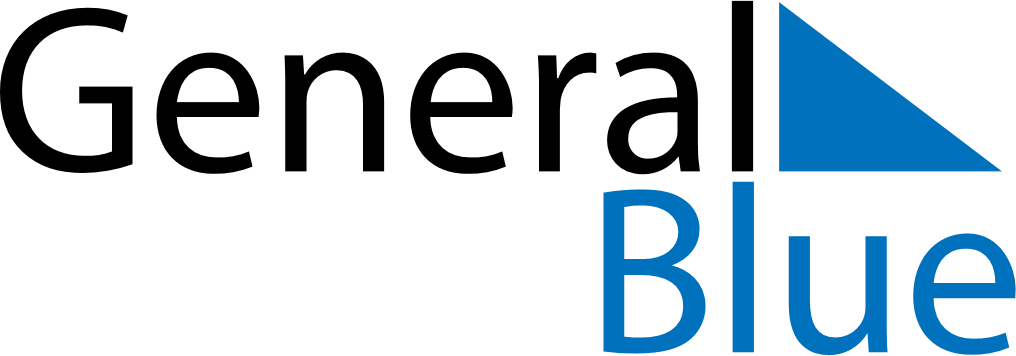 June 2021June 2021June 2021June 2021UkraineUkraineUkraineSundayMondayTuesdayWednesdayThursdayFridayFridaySaturday12344567891011111213141516171818192021222324252526PentecostPentecost27282930Constitution Day